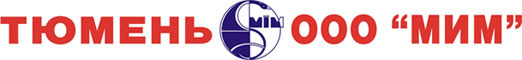 Шприц однократного применения по ТНВЛ.942311.025 ТУРУ № РЗН 2017/6650№ п/пНаименование товараХарактеристика товара1Шприц однократного применения, трехдетальный, 150 мл, с катетерным наконечникомШприц предназначен для отсасывания различных жидкостей из организма и промывания внутренних полостей.Шприц состоит из – цилиндра, штока и поршня. На внешней стороне цилиндра нанесена шкала до 150 мл (номинальная вместимость) с продолжением шкалы до 160 мл. Закрытая часть цилиндра снабжена присоединительным конусом для катетерной насадки. На внутренней поверхности цилиндра, с открытой части, цилиндра имеется стопорное кольцо, препятствующее случайному выпадению штока из цилиндра. Поршень имеет два кольца контакта с внутренней поверхностью цилиндра, что исключает протекание и обеспечивает плавное скольжение поршня внутри цилиндра. Детали шприца изготовлены из следующих материалов: цилиндр и шток – из полипропилена, поршень из медицинского компаунда. На цилиндре имеется маркировка – изделие не содержит латекса. Индивидуальная потребительская упаковка – блистер. Шприц стерильный, апирогенный, нетоксичный. Стерилизация газовая – оксидом этилена. Срок годности 5 лет.Упаковка отражает полную информацию о продукте: № партии, информацию о регистрации и сертификации, дату окончания срока годности, данные о производителе. 2Шприц однократного применения, трехдетальный, 150 мл, с наконечником «Луер-лок»Шприц предназначен для отсасывания различных жидкостей из организма и промывания внутренних полостей. Шприц состоит из – цилиндра, штока и поршня. На внешней стороне цилиндра нанесена шкала до 150 мл (номинальная вместимость) с продолжением шкалы до 160 мл. Закрытая часть цилиндра снабжена присоединительным конусом "Луер-Лок". На внутренней поверхности цилиндра, с открытой части цилиндра имеется стопорное кольцо, препятствующее случайному выпадению штока из цилиндра. Поршень имеет два кольца контакта с внутренней поверхностью цилиндра, что исключает протекание и обеспечивает плавное скольжение поршня внутри цилиндра. Детали шприца изготовлены из следующих материалов: цилиндр и шток – из полипропилена, поршень из медицинского компаунда. На цилиндре имеется маркировка – изделие не содержит латекса. Индивидуальная потребительская упаковка – блистер. Шприц стерильный, апирогенный, нетоксичный. Стерилизация газовая – оксидом этилена.Срок годности 5 лет.Упаковка отражает полную информацию о продукте: № партии,  информацию о регистрации и сертификации, дату окончания срока годности, данные о производителе. 